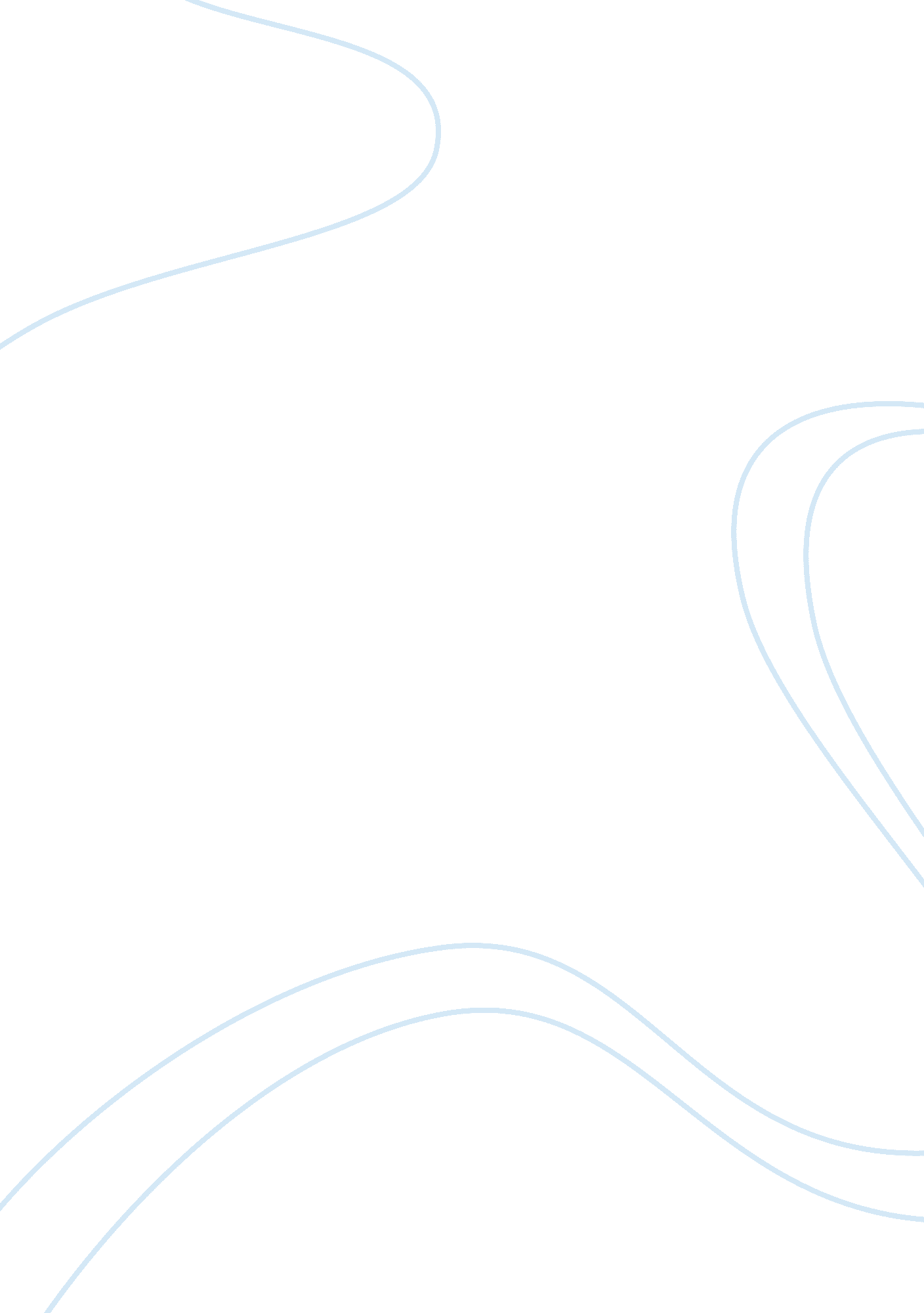 Reserve bankingFinance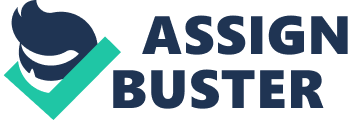 100% reserve banking with those of fractional reserve banking Fractional-reserve banking involves the practice where banks take up deposits and create credit facilities such as loans. Banks also use the same principle in holding reserves to satisfy withdrawal demands which are minimally the amounts of deposits from the customers. Reserves are taken within banks as currencies and the deposits have broader avenues of bank accounts within central bank (Daly and Farley 43). The fact that bank deposits are based on monies by their own rights, the fractional-reserve approach allows for such money supplies through the growth of underlying reserves and a basis of money originally developed by a central bank. 
On the other hand, full-reserve banking is popular as 100% reserve banking which involves alternatives to the fractional reserve banking approach. This way, banks are called to maintain full amount of the depositors funds through a cash basis ready for instantaneous withdrawal on customer’s demand. Funds which are deposited by the customers within the demand deposit accounts and checking accounts are not loaned out because they are legally required to maintain full deposit for satisfaction of potential payment demands (Daly and Farley 65). The proposals of full reserve banking systems do not attach restrictions on deposits which are not payable to the demand on savings accounts or time deposits. 
The mitigation of risks of bank operates based on larger proportions of the depositors seeking to withdrawal from the deposits given times. The problems are widespread and extreme, systemic crises, the existing governments for most nations oversee and regulate commercial banks. This involves providing deposit insurance and acting as lending platforms for last resort among commercial banks. In different nations, central bank or alternative monetary authority regulates the bank credit creation while imposing capital adequacy ratios and reserve requirements. This limits amounts of money creation while developing the commercial banking system while helping banks have solvency (Daly and Farley 121). It avails enough funds for meeting demand for existing withdrawals. Further, there is a direct limit for money supply for which central banks pursue interest rates and target controls of bank credit issuances. 
Monetary reforms, which is included within full-reserve banking are proposed within different contexts which are notably established as responses to the Great Depression. No nation across the world is in requirement of full-reserve banking. The era of post-World War II showed minimal interest for 100%-reserve is banking despite the examination of issues and conclusion where costs inconvenience full-reserve banking systems outweighing possible benefits (Daly and Farley 65). However, economists advocate for 100% reserve requirement in checking accounts while other economists call for stoppage of the fractional-reserve banking. Reserves below 100% constitute elements of fraud based on banking systems and full-reserve banking eliminating possible risks of bank operations. 
Fractional-reserve banking permits banks to develop credit through bank deposits while representing immediate depositors’ liquidity. The banks provide estranged long-term loans for the borrowers while acting as financial intermediaries among the funds. The less liquid deposit forms including time deposits and riskier financial assets classes for the equity classes and long-term bonds lock up depositors wealth for ascertained periods (Daly and Farley 211). This makes it unavailable for engagement on customer’s demand. The borrowing of short and lending long as well as maturity transformation fractional-reserve banking function is one of the roles which most economists consider as important commercial banking system functions. 
In conclusion, both approaches have different advantages and shortcomings among the public. The banking techniques use banks without permitting lent-out funds as deposited within demand accounts as a function expected to be absorbed by unregulated institutions. 

Works Cited 
Daly, Herman, and Farley, Joshua. Ecological Economics, Second Edition: Principles and Applications. New York: Island Press, 2011. Print 